                                                                                                                              ispunjava Zagrebačka županijaIZJAVEOvom se Prijavnom obrascu prilaže slijedeće:                 Mjesto i datum: _________________________________________________________________________Pod materijalnom i kaznenom odgovornošću izjavljujem da su svi podaci navedeni u ovom Prijavnom obrascu istiniti, točni i potpuni i da razumijem odredbe vezane za Opću uredbu o zaštiti pojedinaca u vezi s obradom osobnih podataka i o slobodnom kretanju takvih podataka (potpis podnositelja prijave): ______________________________________________________________________________________Prijava se smatra valjanom kada je uz ispunjen i potpisan Prijavni obrazac priložena sva tražena dokumentacija.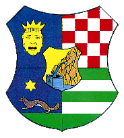 REPUBLIKA HRVATSKAZAGREBAČKA ŽUPANIJAUpravni odjel za poljoprivredu, ruralni razvitak i šumarstvoUlica grada Vukovara 72/V, 10 000 ZagrebTel: 01/6009-413, 6009-426; Fax: 01/6009-474www.zagrebacka-zupanija.hr               uop@zagrebacka-zupanija.hrObrazac6.1.PRIJAVNI OBRAZAC ZA POTPORU UZGOJ STEONIH JUNICA U 2019. GODINIPRIJAVNI OBRAZAC ZA POTPORU UZGOJ STEONIH JUNICA U 2019. GODINIPRIJAVNI OBRAZAC ZA POTPORU UZGOJ STEONIH JUNICA U 2019. GODINIOPĆI PODACI O PODNOSITELJUOPĆI PODACI O PODNOSITELJUOPĆI PODACI O PODNOSITELJUOPĆI PODACI O PODNOSITELJUOPĆI PODACI O PODNOSITELJUOPĆI PODACI O PODNOSITELJUOPĆI PODACI O PODNOSITELJUOPĆI PODACI O PODNOSITELJUOPĆI PODACI O PODNOSITELJUOPĆI PODACI O PODNOSITELJUOPĆI PODACI O PODNOSITELJUOPĆI PODACI O PODNOSITELJUOPĆI PODACI O PODNOSITELJUOPĆI PODACI O PODNOSITELJUOPĆI PODACI O PODNOSITELJUOPĆI PODACI O PODNOSITELJUOPĆI PODACI O PODNOSITELJUOPĆI PODACI O PODNOSITELJUOPĆI PODACI O PODNOSITELJUOPĆI PODACI O PODNOSITELJUOPĆI PODACI O PODNOSITELJUOPĆI PODACI O PODNOSITELJUOPĆI PODACI O PODNOSITELJUOPĆI PODACI O PODNOSITELJUOPĆI PODACI O PODNOSITELJUOPĆI PODACI O PODNOSITELJUOPĆI PODACI O PODNOSITELJUOPĆI PODACI O PODNOSITELJUOPĆI PODACI O PODNOSITELJUOPĆI PODACI O PODNOSITELJUOPĆI PODACI O PODNOSITELJUOPĆI PODACI O PODNOSITELJUOPĆI PODACI O PODNOSITELJUOPĆI PODACI O PODNOSITELJUOPĆI PODACI O PODNOSITELJUOPĆI PODACI O PODNOSITELJUNAZIV PODNOSITELJANAZIV PODNOSITELJANAZIV PODNOSITELJAOIBOIBOIBMATIČNI IDENTIFIKACIJSKI BROJPOLJOPRIVREDNOG GOSPODARSTVAMATIČNI IDENTIFIKACIJSKI BROJPOLJOPRIVREDNOG GOSPODARSTVAMATIČNI IDENTIFIKACIJSKI BROJPOLJOPRIVREDNOG GOSPODARSTVAIME I PREZIME ODGOVORNE OSOBE PODNOSITELJAIME I PREZIME ODGOVORNE OSOBE PODNOSITELJAIME I PREZIME ODGOVORNE OSOBE PODNOSITELJAORGANIZACIJSKI OBLIK PODNOSITELJAORGANIZACIJSKI OBLIK PODNOSITELJAORGANIZACIJSKI OBLIK PODNOSITELJA OPG OPG OPG OPG OPG OPG OBRT OBRT OBRT OBRT OBRT OBRT OBRT TRGOVAČKO DRUŠTVO TRGOVAČKO DRUŠTVO TRGOVAČKO DRUŠTVO TRGOVAČKO DRUŠTVO TRGOVAČKO DRUŠTVO TRGOVAČKO DRUŠTVO TRGOVAČKO DRUŠTVO ZADRUGA ZADRUGA ZADRUGA ZADRUGA ZADRUGA ZADRUGA ZADRUGA UDRUGA UDRUGA UDRUGA UDRUGA UDRUGA UDRUGAADRESA PREBIVALIŠTA/SJEDIŠTA(ulica i kućni broj, broj pošte, naselje)ADRESA PREBIVALIŠTA/SJEDIŠTA(ulica i kućni broj, broj pošte, naselje)ADRESA PREBIVALIŠTA/SJEDIŠTA(ulica i kućni broj, broj pošte, naselje)GRAD/OPĆINAGRAD/OPĆINAGRAD/OPĆINABROJ TEL/MOB/FAXBROJ TEL/MOB/FAXBROJ TEL/MOB/FAXWEB STRANICA/E-MAILWEB STRANICA/E-MAILWEB STRANICA/E-MAILIBANHRKATEGORIJA PODNOSITELJAKATEGORIJA PODNOSITELJA KONVENCIONALNI POLJOPRIVREDNIK  PROFESIONALNI POLJOPRIVREDNIK EKOLOŠKI POLJOPRIVREDNIK MLADI POLJOPRIVREDNIKFINANCIJSKI PODACI O PODNOSITELJUFINANCIJSKI PODACI O PODNOSITELJUFINANCIJSKI PODACI O PODNOSITELJUFINANCIJSKI PODACI O PODNOSITELJUFINANCIJSKI PODACI O PODNOSITELJUPOLJOPRIVREDNA PROIZVODNJA JE PRETEŽITA DJELATNOST PODNOSITELJA DA DA NE NEPODNOSITELJ JE EVIDENTIRAN U REGISTRU POREZNIH OBVEZNIKA DA DA NE NEAKO JE PODNOSITELJ EVIDENTIRAN U RPO, OBVEZNIK JE PLAĆANJA PAUŠALNOG POREZA NA DOHODAK POREZA NA DOHODAK POREZA NA DOHODAK POREZA NA DOBITPODNOSITELJ JE OBVEZNIK U SUSTAVU POREZA NA DODANU VRIJEDNOST DA DA NE NEPODACI O UZGOJU STEONIH JUNICA (PRVOTELKI) U 2019. GODINIBROJČANA OZNAKA CERTIFIKATA O UZGOJNOJ VALJANOSTI JUNICEDATUM PRVOG TELENJABROJČANA OZNAKA PUTNOG LISTA GOVEDA - TELETAUKUPAN BROJ PRVOTELKI:UKUPAN BROJ PRVOTELKI:UKUPAN BROJ PRVOTELKI:PRIHVATLJIV TROŠAK (kn)INTENZITET POTPORE ZŽPREDLOŽENI IZNOS POTPORE (kn)              IZJAVA O KORIŠTENIM POTPORAMA MALE VRIJEDNOSTI U PRETHODNE TRI FISKALNE GODINE              IZJAVA O KORIŠTENIM POTPORAMA MALE VRIJEDNOSTI U PRETHODNE TRI FISKALNE GODINE              IZJAVA O KORIŠTENIM POTPORAMA MALE VRIJEDNOSTI U PRETHODNE TRI FISKALNE GODINE              IZJAVA O KORIŠTENIM POTPORAMA MALE VRIJEDNOSTI U PRETHODNE TRI FISKALNE GODINE              IZJAVA O KORIŠTENIM POTPORAMA MALE VRIJEDNOSTI U PRETHODNE TRI FISKALNE GODINE              IZJAVA O KORIŠTENIM POTPORAMA MALE VRIJEDNOSTI U PRETHODNE TRI FISKALNE GODINE              IZJAVA O KORIŠTENIM POTPORAMA MALE VRIJEDNOSTI U PRETHODNE TRI FISKALNE GODINE Godina GodinaNaziv državnog tijela ili pravne osobe koje su odobrile potporu male vrijednostiNamjena ili projekt za koje je odobrena potporaIznos potpore u kunamaDatum dodjele potporeDodijeljene potpore smo opravdali i namjenski iskoristili DA/NE2017.1.2017.2.2017.3.2018.1.2018.2.2018.3.2019.1.2019.2.2019.3. Izjave su obvezni ispuniti i Podnositelji prijave koji do sada nisu koristili potpore male vrijednosti Izjave su obvezni ispuniti i Podnositelji prijave koji do sada nisu koristili potpore male vrijednosti Izjave su obvezni ispuniti i Podnositelji prijave koji do sada nisu koristili potpore male vrijednosti Izjave su obvezni ispuniti i Podnositelji prijave koji do sada nisu koristili potpore male vrijednosti Izjave su obvezni ispuniti i Podnositelji prijave koji do sada nisu koristili potpore male vrijednosti Izjave su obvezni ispuniti i Podnositelji prijave koji do sada nisu koristili potpore male vrijednosti Izjave su obvezni ispuniti i Podnositelji prijave koji do sada nisu koristili potpore male vrijednosti                        IZJAVA O NEFINANCIRANJU PRIJAVLJENOG ULAGANJA DRUGIM JAVNIM SREDSTVIMAPotvrđujem da se navedeno ulaganje u projekt, ne financira iz drugih javnih sredstava (proračuna lokalne i područne samouprave, Republike Hrvatske i/ili Europske unije).I. OBVEZNA DOKUMENTACIJA ZA SVE PODNOSITELJEI. OBVEZNA DOKUMENTACIJA ZA SVE PODNOSITELJEI. OBVEZNA DOKUMENTACIJA ZA SVE PODNOSITELJEDOKUMENTPOJAŠNJENJEPOTVRDAPreslika dokaza o upisu podnositelja u Upisnik poljoprivrednih gospodarstava ne stariji od 6 mjeseci od dana podnošenja prijaveIspis osnovnih podatka poljoprivrednog gospodarstva iz AGRONET sustava ili potvrda APPRRR-aPreslika ŽIRO računa podnositelja s pripadajućim IBAN brojemUgovor o otvaranju ŽIRO računa ili preslika kartice ŽIRO računa s vidljivim IBAN brojemPreslika Certifikata o uzgojnoj valjanosti Preslika certifikata o uzgojnoj valjanosti junice (prvotelke) Preslika Putnog  lista goveda (teleta)Preslika putnog lista goveda (teleta) Potvrda o nepostojanju duga podnositeljaPotvrda nadležne Porezne uprave o nepostojanju duga podnositelja po evidenciji koju vodi Porezna uprava ne starija od 30 dana od dana podnošenje prijaveII. OBVEZNA DOKUMENTACIJA ZA EKOLOŠKE POLJOPRIVREDNIKEII. OBVEZNA DOKUMENTACIJA ZA EKOLOŠKE POLJOPRIVREDNIKEII. OBVEZNA DOKUMENTACIJA ZA EKOLOŠKE POLJOPRIVREDNIKEDOKUMENTPOJAŠNJENJEPOTVRDAPreslika potvrdnice o ekološkoj poljoprivrednoj proizvodnji ili ekološkoj poljoprivrednoj proizvodnji u prijelaznom razdobljuVažeća potvrdnica o ekološkoj poljoprivrednoj proizvodnji ili ekološkoj poljoprivrednoj proizvodnji u prijelaznom razdoblju za poljoprivrednu proizvodnju za koju se traži potporaIII. OBVEZNA DOKUMENTACIJA ZA PROFESIONALNE POLJOPRIVREDNIKEIII. OBVEZNA DOKUMENTACIJA ZA PROFESIONALNE POLJOPRIVREDNIKEIII. OBVEZNA DOKUMENTACIJA ZA PROFESIONALNE POLJOPRIVREDNIKEDOKUMENTPOJAŠNJENJEPOTVRDADokaz o profesionalnom bavljenju poljoprivredomZa fizičke osobe Potvrda Porezne uprave o upisu u Registar poreznih obveznika, odnosno, za pravne osobe Obavijest o nacionalnoj klasifikaciji djelatnostiDokaz o plaćanju doprinosa za zdravstveno i mirovinsko osiguranje po osnovi obavljanja poljoprivredne djelatnostiPreslika posljednjeg Rješenja Porezne uprave obveznika plaćanja paušalnog poreza na dohodak, odnosno, JOOPD obrasca obveznika plaćanja poreza na dohodak ili poreza na dobit i M1P obrasca zaposlenikaIII. OBVEZNA DOKUMENTACIJA ZA MLADE POLJOPRIVREDNIKEIII. OBVEZNA DOKUMENTACIJA ZA MLADE POLJOPRIVREDNIKEIII. OBVEZNA DOKUMENTACIJA ZA MLADE POLJOPRIVREDNIKEDOKUMENTPOJAŠNJENJEPOTVRDAObostrana preslika osobne iskazniceUkoliko je podnositelj fizička osoba prilaže se obostrana preslika osobne iskaznice podnositelja, odnosno, ako je podnositelj pravna osoba prilaže se obostrana preslika osobne iskaznice odgovorne osobeDokaz o vlasništvu najmanje 50% temeljnog kapitala trgovačkog društvaPreslika važećeg Društvenog ugovora ili Potvrda Trgovačkog suda o članovima društvaInformacije i pristup osobnim podacima u smislu članaka 13., 14. i 15. Uredbe (EU) 2016/679 Europskog parlamenta i Vijeća od 27. travnja 2016. o zaštiti pojedinaca u vezi s obradom osobnih podataka i o slobodnom kretanju takvih podataka te o stavljanju izvan snage Direktive 95/46/EZ (Opća uredba o zaštiti podataka; SL EU L119)Zagrebačka županija, kao voditelj obrade, obrađuje osobne podatke podnositelja isključivo u svrhu ostvarenja prava podnositelja zahtjeva na potporu, uz napomenu kako je takva obrada nužna zbog zakonitog provođenja predmetnog postupka. Pravna osnova za obavljanje djelatnosti, a time i obradu osobnih podataka svojih i korisnika, proizlazi iz Zakona o lokalnoj i područnoj (regionalnoj) samoupravi („Narodne novine“, broj 33/01, 60/01, 129/05, 109/07, 125/08, 36/09, 36/09, 150/11, 144/12, 19/13, 137/15 i 123/17).Predmetna dokumentacija koja sadrži osobne podatke ispitanika, obzirom da je Zagrebačka županija tijelo javne vlasti u smislu Zakona o arhivskom gradivu i arhivima (NN 61/18), pohranjuje se u skladu s odredbama toga Zakona, dok se dokumenti i isprave za koje je posebnim propisom određen rok čuvanja pohranjuje u skladu s tim propisom.Podnositelj zahtjeva, budući da je obrada podataka nužna za provođenje zadaće koja se obavlja zbog javnog interesa, odnosno pri izvršavanju službene ovlasti voditelja obrade, može u smislu članka 21. stavka 6. Opće uredbe o zaštiti podataka podnijeti prigovor.  Podnositelj zahtjeva ima pravo od voditelja obrade zatražiti ispravak, brisanje i ograničenje obrade osobnih podataka, a voditelj obrade će postupiti po takvom zahtjevu ako se time ne narušavaju njegove pravne obveze. Budući da je obrada podataka nužna za obavljanje zadaća od javnog interesa, na istu se u pravilu ne primjenjuje pravo na prenosivost podataka.Osim u svrhu izvršavanja svojih javnopravnih i službenih ovlasti te zakonom propisanih obveza, osobni podaci koje voditelj obrade prikuplja ne čine se dostupnim trećim privatnim i pravnim subjektima te trećim zemljama.